Senate Agenda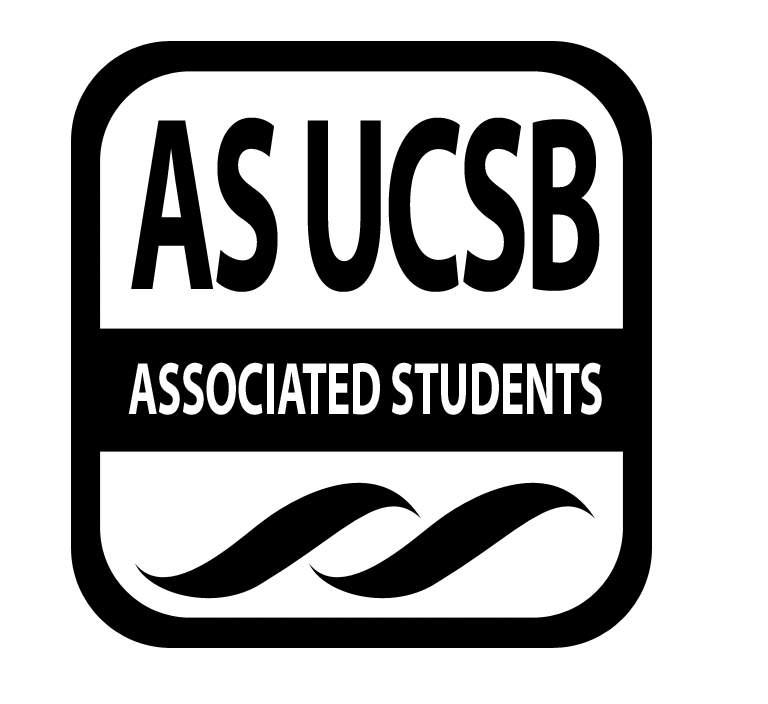 Associated Students January 7, 2015	         Flying A Room, UcenCALL TO ORDER 6:34pm by Angela Lau Minutes/Actions Taken by: Dane PerkinsA. MEETING BUSINESSRoll Call Excused AbsencesErika Martinez until 7pm on 1/21, 1/28, & 2/4 for required in class screenings, December Brown entire meeting for sickness*MOTION/SECOND: Kurland/LopezMotion language: Motion to excuse all absencesACTION: ConsentA-2. 	ProxiesRyan Luo for December Brown*MOTION/SECOND: Santos/RothschildMotion language: Motion to accept Ryan Lou for December brownACTION: ConsentA-3 	New Business10515-67 A Bill to Amend Article XIII, Section 5MOTION/SECOND: Mancini/GarciaMotion language: Motion to table a Bill to Amend Article XIII, Section 5 for one week ACTION: Consent10515-68 A Resolution to support Wage Equality among UC employeesMOTION/SECOND: Mancini/KurlandMotion language: Motion to move a Resolution to support Wage Equality among UC employees to immediate consideration  ACTION: Vote: ConsentB) External ReportsB-1) Chancellor’s RepresentativeB-2) UCPD RepresentativeB-3) GSA RepresentativeB-4) University Center Governance Board RepresentativeC) Public ForumMOTION/SECOND: Lopez/LeeMotion language: Motion to add 3 minACTION: ConsentHansel LumbergCo-chair of human rights boardAt UCDC last quarterBoard is missing a few officersStill have great officers keeping things runningMatthew Santos is new liaisonMeet Tuesdays at 7 with room to e announcedHuman rights week, which is in legal codeGet all coalitions together and hold events, learn a lot and see orgs on campus working for human rightsWould like a new outreach coordinatorSponsors breakfast for the houseless on Saturdays in ivArezuInviting senators to event call Israel 101Will be giving presentation about history and politics and how it came to bePresentation and a discussion as wellD) ASUCSB ReportsD-1) Administrative Committees Reports D-2) Boards and Commissions ReportsD-3) Unit ReportsD-4) Presidents Cabinet ReportHector Contreras Attorney GeneralLegal code, want to revise all the grammatical errors. Make sure the bills you submit have been revised so there are no future issuesDas Williams self-governance bill, would like to see more off campus senators at these meetings for AB3Transitioning to a more educational approach to the officeSeeing if there are any recommendations from any other orgsMake sure the proper groups that are effected by bills will be informedD-5) Executive Director’s Report Marisela MarquezSergeant that passed away, his service will be held on FridayConsider a condolence cardKevin McColly has passed away todayAs representatives of campus you should be aware of these thingsPersonnel changes, Environmental programs advisor will come inLooking to fill position on an interim basis for AS recyclingWrapping up search for assistance director of business services, interviewing candidatesTwo other personal openings are open as wellNew issues, student EOPAS emergency grant is at the current time suspended, under investigationOther funds are still available while this is suspendedProgram board, Mac Demarco was arrested while back. Other poor choices were made, working with police on any of the issues that occurred with the police. Looking to do cross training to help prevent issues againPower outage over break led to issues with doors controlled by universityNothing was stolen, but next time there may be a problemBudget process in front of all the senators nowSitting on the search for vice chancellor of student affairsCurrent chancellor is retiring at the end of this month, search is just barely beginningD-6) Executive Officers’ ReportAli GuthyStarted interviews for the fellows, should have them placed this weekendCongratulations to Cassie and CoC for work together, shared governanceIV safe committee was formed, talking about IV rebranding initiativeAnybody interested they may create a focus group of studentsDeltopia was discussed as well, University has reserved areas for that weekend, something like Halloween may be developedAS in IV strategic plan is in final stages, community discussion will be heldNow professor Guthy, teaching UC politics Melvin SinghGovernor Brown was re-inauguratedThis weekend we should see his new proposed budgetCollaboration with Das Williams office to come with a plan of attack against tuition increaseIssue is who target should be with lobbyingUCSA board meeting is in Santa Cruz this weekend, talk of divestment is moved from January agenda to FebruaryIgnite campaign has now begun, looking to set up events around the schoolAngela LauRetreat from 1-5 at Mosher alumni house, budget will take up most of the timeIf you can’t make it email her and let her know before handRetroactive honoraria should be ready for next weekShould work on making events page easier to accessStudy guide was put out at the end of the quarter, looking to expand on thatCameron Self-governance meeting got a little crazyOff campus senators should be there attending meetingsGreat way to learn about self-governance and more about the committeeWould love to hear from everybody about itBy the morning EVPLA website will go onlineSuccessfully translated AB3 report into SpanishWill be published onlineFeb 5th is Das Williams first big town hall meeting on Self governancePlanning to look into AS expanding services in Pardall centerMOTION/SECOND: Anderson/RothschildMotion language: Motion to resume the orders of the dayACTION: ConsentE) Committee ReportsE-1) Standing Committee on Finance and Business Jimmy VillarrealStarted with $27,000 in OSL winter fund, senate unallocated $8,000, SIOP $45,000 sports teams $13,000 Academic teams are at $2,000Allocated 6k from OSL winter did not touch anything elseMUN wanted $25,000 for trip to new York, but could only give $5,000 per team per quarterEvents calendar can help a lot, problems are with inputting events, need approval from SeanAt end of last quarter met with OSL major events to work on ways to improve communication between the twoE-2) Standing Committee on Constitution and BylawsNikka KurlandMeets Thursdays at 4pmSame room as last quarterPolicy 28 bill will go up on ThursdayChairs and vice chairs should now that there is a new system for posting bills based on colorsCassie and Nikka were talking about joining the committee meetingsE-3) Standing Committee on External AffairsCarlos LopezDid not meet last meeting for various reasonsMeetings now Fridays at 4pmAB3 bill is only billAB3 meeting was held yesterday Will have weekly meetings this quarter to discuss joint efforts to fight tuition increaseE-4) Standing Committee on University AffairsCassie ManciniMeetings at Thursdays at 4pmWill need to excuse Nikka and Jenna off meetingsPolicy 28 is in CBLMeeting with CoC chair to discuss meeting times with chairsShared governance board report is coming out soonStudent Affairs posted an annual report University affairs future and purpose, has great lobbying presence but no real lobbying presence on the university levelEverybody ran on university issues so this would be a way to get people more involved with thatE-5) Group Project and other Temporary Committee ReportsJimmy Villarreal Strategic PlanNot much to report, website is not ready yetPlan is to get it out was supposed to be at AS assemblyHas not made a doodle for times to meet at yetGouhlaineContinue doing what they did last quarterDoodle will be sent out2 people will do online part of itA lot of copying and pasting and editing will be happeningHiro BowerNothing to report because they have not met yetF) Acceptance of AgendaMOTION/SECOND: Kurland/ManciniMotion language: Motion to add IVCRC 1/6 and F & B 1/5ACTION: ConsentG) RecessMOTION/SECOND: Kurland/FirenzeMotion language: Motion to suspend recessACTION: Vote: ConsentVote Taken: 13-10-1H) Consent CalendarI) Minutes and Allocations:I-1) Senate Minutes from: 12/3MOTION/SECOND: Kurland/GouhlaineMotion language: Motion to approve Senate minutes from 12/3ACTION: Vote: ConsentI-2) Administrative Committees MinutesCoC 12/2, IAC 1/5 MOTION/SECOND: Kurland/LopezMotion language: Motion to approve all Administrative Committees MinutesACTION: Vote: ConsentI-3) Boards and Commissions MinutesSCORE 12/18, COSWB 12/3, EAB 11/14, EAB 11/20, EAB 11/21, EAB 12/8, Womyn’s Comm 12/3MOTION/SECOND: Garcia/OakleyMotion language: Motion to approve all Boards and Commissions MinutesACTION: Vote: ConsentI-4) Unit MinutesIVTU 1/5, IVTU 12/1, CAB 1/5, Coastal Fund 12/8 Fall Summary, Coastal Fund 12/1, CoVo 12/4, IAV 12/9, IVCRC 12/9, ASPB 1/5, ASPB 12/1, SIRRC 12/4, ZWC 12/4, IVCRC 1/6*MOTION/SECOND: Kurland/GouhlaineMotion language: Motion to open IVCRC minutes from 1/6ACTION: Vote: ConsentMOTION/SECOND: Kurland/GouhlaineMotion language: Motion to amend part F2a to change “full” to $2,931ACTION: Vote: ConsentMOTION/SECOND: Kurland/LopezMotion language: Motion to close IVCRC minutes and approve all unit MinutesACTION: Vote: ConsentI-5) Standing Committee Minutes: Univeristy Affairs 11/18, University Affairs 12/2, Finance & Business 1/5*MOTION/SECOND: Stanton/GouhlaineMotion language: Motion to Approve all Standing Committee MinutesACTION: Vote: ConsentJ) Appointments: 1/5/15MOTION/SECOND: Gouhlaine/AndersonMotion language: Motion to approve all appointmentsACTION: Vote: ConsentMOTION/SECOND: Kurland/AndersonMotion language: Motion to suspend orders and go back to exec repotsACTION: Vote: ConsentK) Action ItemsK-1) Immediate Consideration10515-68 A Resolution to support Wage Equality among UC employeesMOTION/SECOND: Kurland/RothschildMotion language: Motion to amend this resolution and change the name to 010715-68ACTION: Vote: ConsentMOTION/SECOND: Kurland/AndersonMotion language: Motion to pass A Resolution to support Wage Equality among UC employeessACTION: Vote: ConsentK-2) Old BusinessL) Discussion ItemsM) Internal ReportsM-1) Senator Representative ReportsKurlandCome to retreat on SundaySantosMeet to discuss School vending machines, school supplies and restockingWorking on alternative transitMeeting with where is my money going brochureDela CruzIVCRC will be having a week of thingsForum happened last quarter lateWorkshops that day will help with many things like freshmanMartinezNot many Blue books/Green books in IVAlso working on getting Green Books in the UCMassage chair at Pardall center during finals weekVillarrealBudget hearings expect around week 5LeeThinking about starting internal audit committeeBudget accountability want to start a group on thatOakleyProxy Bank got 16 applicationsWant to work with all senators to train themGouhlaineMeeting with people about mental health programFernandezWomyns commossion holding there first, First FridayManciniMight be getting fellows3 people appliedMeeting for search of Dean of Humanities and Fine Arts will be coming upOff campus senators had forum a while ago, want to follow up on thatStorage facilities on campus are a thought for studentsLopezLobby core meets tomorrow at 7BlantEAB is tying to get a referendum on if we should divest from oil companiesCame in today but no one could help them due to a meetingDeadline is FridayM-2) Administrative Assistant ReportN) RemarksO) AdjournmentMOTION/SECOND: Kurland/RothschildMotion language: Motion to adjourn at 8:18pmACTION: Vote: ConsentNameNameBrandon LeePresentJennifer Liem Present	Carlos LopezPresentJimmy Villarreal PresentCasey Firenze PresentJonathan Rothschild PresentCassandra “Cassie” Mancini PresentKevin Koo PresentDaisy Fernandez PresentLiam Stanton PresentDecember Brown Proxy Ryan LuoMatthew Santos PresentEmani Oakley PresentMichelle Moreh PresentErika Martinez PresentNadia Blant PresentHaywood Hunter Absent Not ExcusedNikkalet “Nikka” Kurland PresentHiro Bower PresentPaola Dela Cruz PresentIzeah Garcia PresentSteven Kwok PresentJenna AndersonPresentZach GouhlianePresentXin MaPresent